Туристический  маршрут №2Краткое описание маршрута:1 день:— 9:00 — Выезд группы из Караиделя до д. Озерки (80 км);— 12:00 — Прибытие группы к месту начала сплава, сбор катамаранов, инструктаж, обед.- 14:00-19:00 - сплав (остановки для перекусов и купания)- 19:00 – остановка на оборудованной стоянке, разбивка лагеря, ужин, ночевка в палатках;2 день:— 09:00 — Завтрак, подготовка к сплаву;— 11:00 — Выход на воду, начало сплава; — 16:00 — Обед (перекус);— 19:00 — Остановка на оборудованной стоянке, ужин, свободное время, рыбалка, ночевка в палатках;3 день:— 09:00 — Завтрак — 11:00 -— Продолжение сплава ( остановка на обед)— 17:00 — Прибытие д.Н. Балмазы, окончание сплава, стационарная баня, ужин , выезд. (Программа может меняться в зависимости от погодных условий)Стоимость тура: Дети до 7 лет — стоимость 1500 рублейДети с 7 до 12 лет — скидка 20% от стоимости тураВзрослые – ориентировочно 4000 рублейВ стоимость входит:• Ночевка на базе в летнем домике (для тех, кто подъедет заранее)• баня туристическая• питание 3-х разовое горячее (плюс перекусы в пути)• прокат туристического оборудования и инвентаря: палатки, спальники, коврики, костровое оборудование, катамараны • работа инструктора гида-проводника• трансфер к началу маршрута (80 км) до места начала сплава• сплав по реке Уфа (Караидель)                                               Карта турмаршрута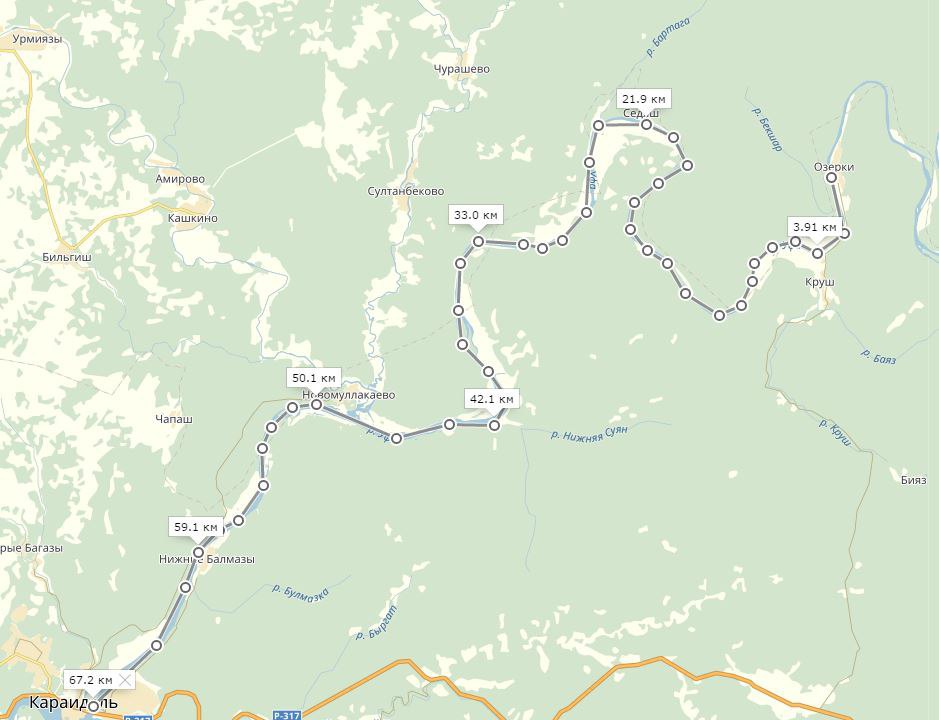 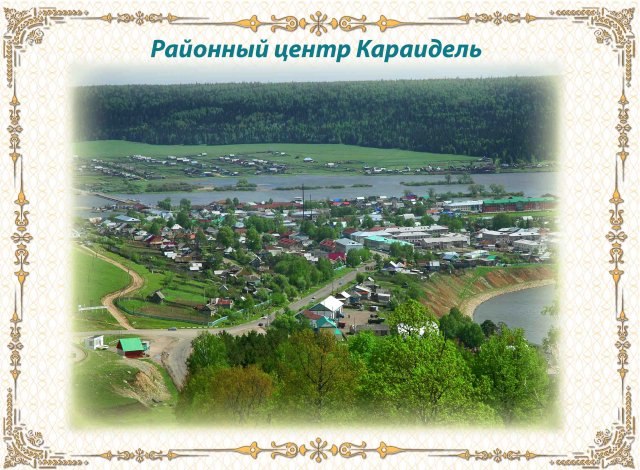 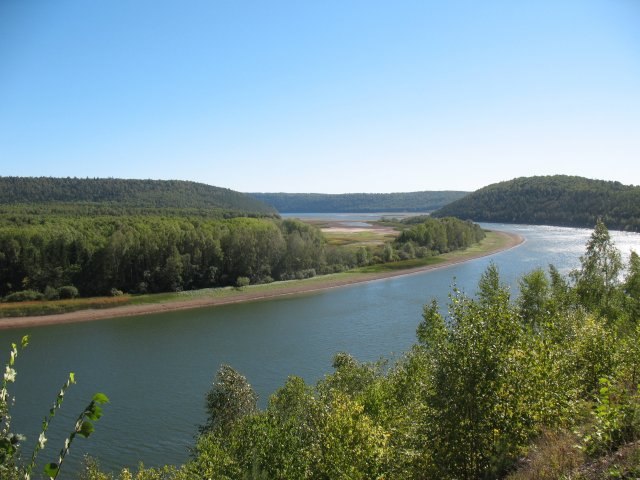 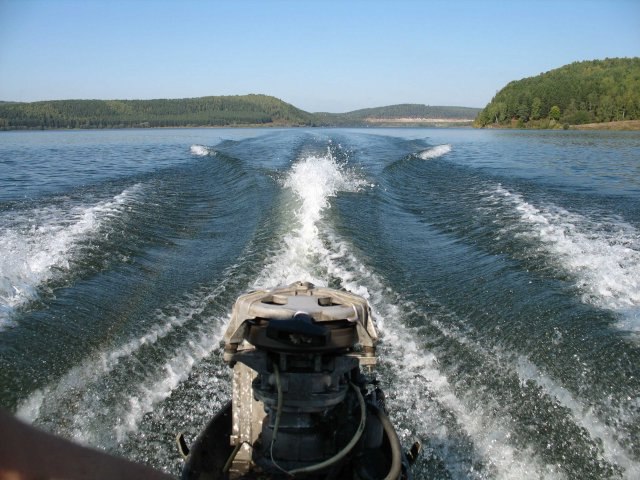 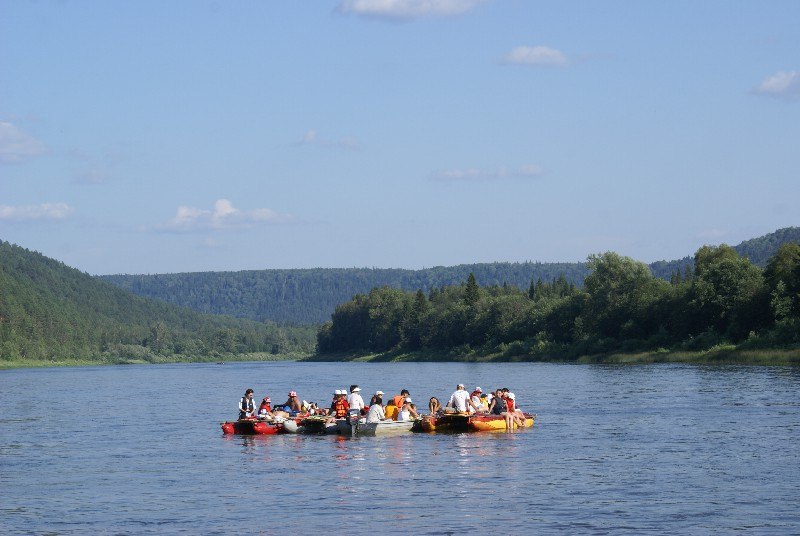 Утверждаю:                                                                            Председатель  МККМР Караидельский район РБ_____________Валинуров Р.К.«____»______________2018 г.                                                                             №Наименование1Туристическое описаниеРека Уфа - бесспорно одна из самых красивых и рыбных рек региона. По яркости и необычности пейзажа не уступает ни одной из уральских рек. Достаточно один раз побывать на берегу или пройти по ней сплавом, и станет ясно, что по красоте окружающей природы, колоритности и величественности Уфа становится одной из самых-красивых.2Наименование маршрутаСплав по реке Караидели3Краткое описание маршрутаСплав по реке Уфа. Проходит в легком режиме, от с. Озерки Караидельского района до д. Н.Балмазы. До с.Озерков  с Караидели нужно ехать на автобусе. Река первой категории сложности, идеально подходит для отдыха с детьми. Предстоит преодолеть около 70 км. Ночевки в палаточном лагере. Сплав проходит на катамаранах Турист -4 фирмы УРЕКС.4Вид турмаршрутаАвтобусный и водный5Продолжительность маршрутаМногодневный :3 дня/2 ночи6Протяженность маршрута70 км7Возраст участниковОт 14 лет8Количество человек в группеНе менее 89Стоимость услуги4000 руб10Организатор маршрутаПредприниматель Хатмуллина Разида Магдановна 11Контактная информация89603803492